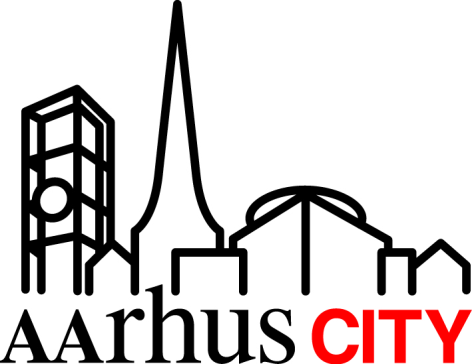 Aarhus, 3. marts 2022Høringssvar / Udvidelse af Aarhus Havn	Aarhus City Forening bakker op om udvidelsen af Aarhus Havn og en fastholdelse af de vækstmuligheder, som en udvidelse vil betyde for byen som helhed. Vi henviser til uddybende argumenter og holdninger i fælles høringssvar indsendt af byens Brede Erhvervssamarbejde, hvor Aarhus City Forening er medunderskriver.På Aarhus City Forenings vegne,Claus T. Bechdirektør